JUGENDKUNSTSCHULEN HOLEN AUFAufholpaket Kulturelle Bildung im Aktionsprogramm „Aufholen nach Corona für Kinder und Jugendliche" (KJP)InteressenbekundungTräger des ProjektesRechtsverbindlicher Name des Trägers: Straße, Hausnummer: PLZ, Ort: Website: Anerkennung als Träger der Kinder- und Jugendhilfe Freier Träger gem. § 75 SGB VIII Öffentlicher Träger (Einrichtung des Jugendamts) Keine Anerkennung, in der Kulturellen Kinder- und Jugendbildung tätig seit Ansprechpartner*in (Projektleitung)Vorname: Name: E-Mail-Adresse: Telefon:Handy:ProjektProjekttitel: Projektbeginn Projektende:   Durchführungsort: (= Gemeinde, in dem das Projekt vorrangig verortet ist - bei Großstädten bitte auch den Bezirk mit angeben) Bundesland:           Anzahl der Teilnehmenden :Altersspanne der Teilnehmenden:  bis   Anzahl der Tage, an denen das Angebot stattfindet: Anzahl der Angebotsstunden pro Angebotstag: Kurzbeschreibung Format:   Kurs 		  Projekt  		 offenes AngebotFindet in den Ferien statt:	  Ja 			 NeinThema/ Inhalt/ Methode (max 300 Zeichen): Ggf.:Kooperationspartner FörderungFörderung als Kursaktivität mit Teilnehmendenliste (obligatorisch) Kleinaktivität ohne festen TeilnehmendenkreisFördersumme (siehe Förderrechner anbei) EuroWie hoch ist der Finanzierungsanteil an öffentlichen (= Bundes- + Landes-) Mitteln?(Vollfinanzierung möglich) EuroAnlage (Kann bis 2 Wochen vor Projektbeginn nachgereicht werden)Folgende Dokumente sind im Anhang vorhanden Ausgefüllter Förderrechner bei Kursen  Kosten- und Finanzierungsplan bei Kleinaktivitäten Vereins-/Handelsregisterauszug (nur freie Träger) Schriftliche Bestätigung, welche Person des Rechtsträgers für eine Förderung aus  dem Aufholpaket vertretungsberechtigt ist (nur öffentliche Träger)  Nachweis der Gemeinnützigkeit (nur freie Träger) Anerkennung als Träger der Jugendhilfe (sofern zutreffend)Folgende noch fehlende Dokumente werden mind. zwei Wochen vor dem geplanten Projektstart nachgereicht:
Mit der Antragsstellung bestätigen wir:dass die Teilnahme der Kinder und Jugendlichen freiwillig erfolgt.beim Umgang mit Daten der Teilnehmer*innen die Datenschutzgrundverordnung beachtet wird.die jeweils gültigen gesetzlichen Bestimmungen zu Corona-Infektionsschutzmaßnahmen beachtet werden.dieser Antrag bei keiner anderen Bundes-Zentralstelle für das Bundes-Aktionsprogramm "Aufholen nach Corona" eingereicht wird oder wurde.mit dem Projekt noch nicht begonnen wurde.Ort , DatumUnterschrift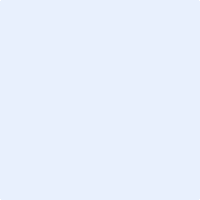 